Abstract Title for OORS 2018 Author One,1 Author Two,2,* and Author Three1,21State Key Laboratory of Modern Optical Instrumentation, College of Optical Science and Engineering, Zhejiang University, Hangzhou 310027, China2Second Institute of Oceanography, State Oceanic Administration, Hangzhou 310012, China*corresponding_author@xxxAbstract: Begin the abstract one line below corresponding author’s email. The abstract summarizes key findings in the paper. The abstract should be limited to one page or two page.  For the keywords, select up to 5 key terms for a search on your manuscript's subject. Keywords: Subject One, Subject Two, Subject ThreeAbstract Title for OORS 2018 Author One,1 Author Two,2,* and Author Three1,21State Key Laboratory of Modern Optical Instrumentation, College of Optical Science and Engineering, Zhejiang University, Hangzhou 310027, China2Second Institute of Oceanography, State Oceanic Administration, Hangzhou 310012, China*corresponding_author@xxxAbstract: Begin the abstract one line below corresponding author’s email. The abstract summarizes key findings in the paper. The abstract should be limited to one page or two page.  For the keywords, select up to 5 key terms for a search on your manuscript's subject. Keywords: Subject One, Subject Two, Subject ThreeSpeaker/Author Profile (Optional)Speaker/Author Profile (Optional)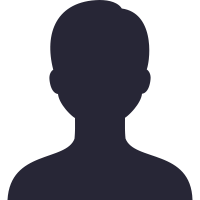 Introduce your education and work experience briefly. Summarize your research projects and achievements. It is a paragraph around 100 words. (Prefix) NameJob titleOrganization, CountryEmailIntroduce your education and work experience briefly. Summarize your research projects and achievements. It is a paragraph around 100 words. 